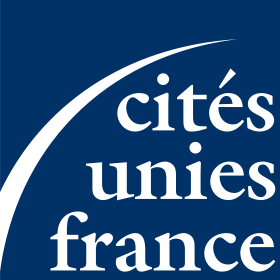 Réunion du groupe-pays Haïti Jeudi 22 juin 2017 de 14h30 à 16h30Cités Unies France, 9 rue Christiani - 75018 ParisMétro : Station Barbès-RochechouartBulletin d’InscriptionÀ retourner de préférence avant le 19 juin 2017 à Cités Unies France9, rue Christiani - 75018 Paris
Tel. 01 53 41 81 81, fax 01 53 41 81 41 f.medina@cites-unies-france.org

Nom de la collectivité ou de l’organisme :      		
Nom :      	   Prénom :      	

Service :      		Fonction :     		
Adresse :     		
Code postal :     	Ville :     		
Tél :      	

Fax :      	
Courriel :      		 participera à la réunion du groupe-pays Haïti ne participera pas à la réunion du groupe-pays HaïtiPour tous renseignements complémentaires, contacter de préférence par courriel : Felicia Medina : f.medina@cites-unies-france.orgLa loi  « informatique et libertés » du 6 janvier 1978 vous donne un droit d’accès et de rectification des informations de notre fichier vous concernant.